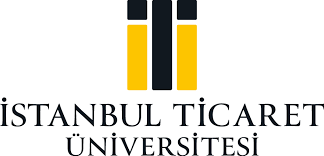 İstanbul Ticaret Üniversitesi 
Sosyal Bilimler EnstitüsüSiyaset Bilimi ve Uluslararası İlişkiler Doktora ProgramıDoktora Tez Önerisi (2000-2500 kelime)BaşlıkAraştırma sorularıAraştırma alanına dair genel bir literatür taraması (kuramlar ve kavramların değerlendirilmesi) Önerilen araştırma konusunun var olan literatürle ilişkilendirilmesi ve bu literatüre katkısı Yöntem (bilgi toplama ve analiz süreçlerinin ayrıntılı olarak ifadesi)Araştırma takvimi ve planı Kaynakça